Reflexives: what you do to yourself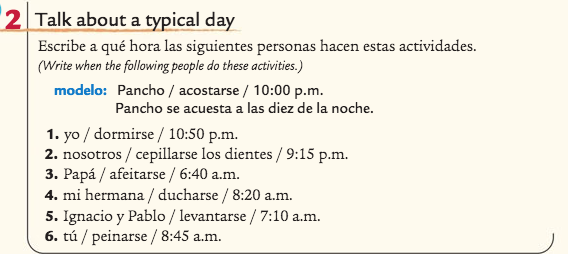 Write sentences conjugating the verb for the person given.1.2.3.4.5.6.Write 3 sentences IN SPANISH describing how you get ready for school in the morning OR how you get ready for bed at night.Chores: what you have to do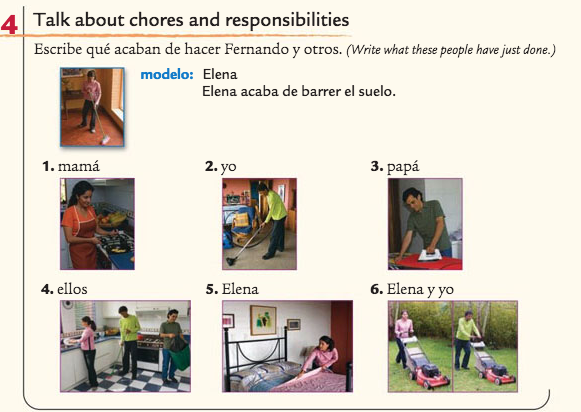 Write sentences describing what these people are doing. CONJUGATE THE VERB FOR THE PEOPLE DOING THE ACTIVITY1.2.3.4.5.6.Now write 5 sentences IN SPANISH using our “Suggestion phrases” for what chores you have to do at home.Commands: what you tell other people to do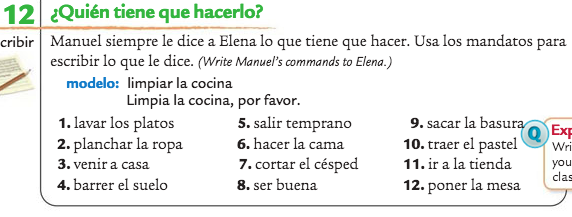 Change these chores into their COMMAND tense1.2.3.4.5.6.7.8.9.10.11.12.Now write 5 commands you might hear in Spanish class1.2.3.4.5.